CHRISTIAN MOTORCYCLISTS’ ASSOCIATION UK    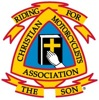 Registered charity 1080911* AFFILIATE CHURCH APPLICATION / RENEWAL FORM *CMA UK STATEMENT OF FAITH:We believe that God exists as three persons – Father, Son and Holy Spirit. He created us to live in perfect relationship with Him. We believe that all mankind has turned away from Him and ‘sinned’ – fallen short of His perfect standards. We believe that God sent His Son Jesus to live in human form on earth. He was born to a virgin, lived a perfect sinless life, died on a cross, came back to life and went up into heaven. His death was the punishment we should have had. We believe that, if we turn away from our sin and ask God for forgiveness, He will forgive us and accept us as His children. We believe that the Holy Spirit lives within us. We believe that the Bible is true and is God’s word to us – it is our guide to living our lives. We believe and trust in Jesus Christ as our personal Lord and saviour and that He will return one day to judge everyone, and then reign in glory. We believe that we should tell others the good news about eternal life through Jesus Christ. We believe that we should continue Jesus’ work of baptising, and should share bread and wine (communion) in His name so that we remember His death and resurrection. The CMA UK Constitution, Rules and Handbook can be seen at www.bike.org.uk.  Affiliate Churches will be sent the CMA UK magazine ‘Chainlink’.PLEASE COMPLETE ALL SECTIONS OF THIS FORM IN BLOCK LETTERS. Under the terms of the Data Protection Act CMA UK keeps the minimum personal information necessary to operate the Association.  By completing this form you are consenting that the information you provide will be used for this purpose.  Your information will be kept in line with our data protection and privacy policy which can be found on our CMA UK website (www.bike.org.uk).  Under the terms of the Data Protection Act CMA UK keeps the minimum personal information necessary to operate the Association.  By completing this form you are consenting that the information you provide will be used for this purpose.  Your information will be kept in line with our data protection and privacy policy which can be found on our CMA UK website (www.bike.org.uk).  Name of Church:Name of Church:Church Address & Post Code:Church Address & Post Code:Name of Church Contact:Position held (e.g. Minister / Secretary):Church Contact’s Address & Post Code:Church Contact’s Address & Post Code:Church Contact’s Telephone Number:Church Contact’s Telephone Number:Church Contact’s E-mail address:Church Contact’s E-mail address:Name of local CMA Branch:Expiry date of church’s current affiliation:Expiry date of church’s current affiliation:ANNUAL SUBSCRIPTION £20 ANNUAL SUBSCRIPTION £20 £Optional donation to General Fund of £        , Biker Bible Fund of £         , &/or Publicity Fund of £          (Please specify the £ per fund as well as the total, should you choose to make a voluntary donation).Optional donation to General Fund of £        , Biker Bible Fund of £         , &/or Publicity Fund of £          (Please specify the £ per fund as well as the total, should you choose to make a voluntary donation).£Please find herewith the total payment shown by cheque / postal order payable to “CMA UK” , or bank transfer to account 65379514, sort code 08-92-99 (Co-operative Bank, Skelmersdale) – important. ensure you include your church’s name in the bank transfer instruction’s comments so we know who the payment is from .Please find herewith the total payment shown by cheque / postal order payable to “CMA UK” , or bank transfer to account 65379514, sort code 08-92-99 (Co-operative Bank, Skelmersdale) – important. ensure you include your church’s name in the bank transfer instruction’s comments so we know who the payment is from .£Information about CMA UKInformation about CMA UKInformation about CMA UKI, the undersigned, confirm on behalf of the members and congregation of this church that we have agreed to support the ministry of CMA UK.I, the undersigned, confirm on behalf of the members and congregation of this church that we have agreed to support the ministry of CMA UK.I, the undersigned, confirm on behalf of the members and congregation of this church that we have agreed to support the ministry of CMA UK.I, the undersigned, confirm on behalf of the members and congregation of this church that we have agreed to support the ministry of CMA UK.Name:Signature:Position held:Date:Church Contact – please return the completed form to your local CMA Branch contact.CMA Branch Chair - please send the completed form to the Membership Secretary at the address shown in the current official’s contact list.Church Contact – please return the completed form to your local CMA Branch contact.CMA Branch Chair - please send the completed form to the Membership Secretary at the address shown in the current official’s contact list.Church Contact – please return the completed form to your local CMA Branch contact.CMA Branch Chair - please send the completed form to the Membership Secretary at the address shown in the current official’s contact list.Church Contact – please return the completed form to your local CMA Branch contact.CMA Branch Chair - please send the completed form to the Membership Secretary at the address shown in the current official’s contact list.